You are cordially invited to attend the Kentucky, Ohio, and West Virginia, Order of the Eastern StarIn His Hands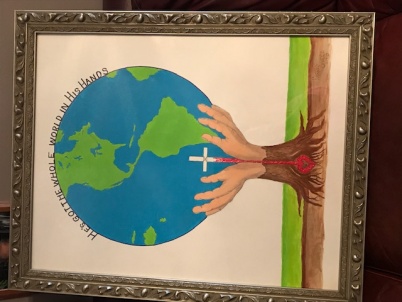 Tri-State Friendship EveningSaturday, August 6. 2022National Corvette Museum350 Corvette DriveBowling Green, KY 42101Doors open: 5:00 pm CDTFree Museum tours 5:00 pm CDT-6:45 pm CDTPROGRAM: 6:45 pm CDT-9:00 pm CDTDINNER: 7:15 pm CDTDRESS: Casual (no jeans or shorts please)MENU:Turkey and dressing, Roast beef and gravyMashed potatoes, green beans, corn, sweet potato casseroleGreen garden salad, fruit saladCherry cheese cake, Almond Joy cakeTea, lemonade, coffeeCOST: $28.00 per personSend reservations with check made payable to:Lois Terkhorn1747 Kevin StreetIronton, OH 45638Cell: 740-646-4188Deadline for Reservation: July 15, 2022Hotel reservations may be made at Sleep Inn554 Corvette Drive, Building B, Bowling Green, KY 42101Call: 270 904-9400 (#3 for the Front Desk or #1 for the Reservation Center)Ask for the Eastern Star block, deadline July 18, 2022$85 + tax (1 King bed-2 people or 2 Queen beds-4 people)Secretaries please read at each Chapter meeting until the deadline__________________ Complete and mail with check _______________________Name: __________________________________________________________________Title:____________________________________________________________________Address: _________________________________________________________________City: _____________________  State_____________________ ZIP_________________